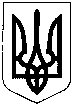 У К Р А Ї Н АВІДДІЛ ОСВІТИСТРИЙСЬКОЇ РАЙОННОЇ ДЕРЖАВНОЇ АДМІНІСТРАЦІЇДОЛІШНЕНСЬКА СЕРЕДНЯ ЗАГАЛЬНООСВІТНЯ ШКОЛА І-ІІ СТ.вул.Шевченка, 18, с. Долішне Стрийського району Львівської області, 82480,тел  (245)66-1-82, е-mail: fedornjak-2014@ukr.net   Код ЄДРПОУ 22388223НАКАЗ12.06.2020.                                                                                                      № 51с. Долішне    Про перевід учнів 1-8 класів у наступні   Керуючись Порядком переведення учнів (вихованців) загальноосвітнього навчального закладу до наступного класу, затвердженого наказом Міністерства освіти і науки України, зареєстрованого в Міністерстві юстиції України 30.07.2015 року № 924/27369; рішенням педагогічної ради школи (протокол №8 від 12.06.2020 року)      Н А К А З У Ю:Перевести до другого класу таких учнів 1 класу:Замлінську Соломію Андріївну;Ковальчука Станіслава Ігоровича;Корпанця Владислава Павловича;Мицків Вероніку Віталіївну;Полянську Аліну Миколаївну.Перевести до третього класу таких учнів 2 класу:Бальковську Вероніка Павлівну;Дмитрецьку Лілію Миколаївну;Дюк Вероніку Романівну;Лапіну Ангеліну Анатоліївну;Мельник Анастасію Іванівну;Романів Єлизавету Петрівну;Саламовського Володимира Богдановича;Снігура Олександра Васильовича;Шукатку Максима Руслановича;Яроцьку Ольгу Володимирівну.Перевести до четвертого класу таких учнів 3 класу:Витвицьку Юлію Володимирівну;Вінціва Назара Руслановича;Вус Вікторію Андріївну;Заплатинську Ангеліну Юріївну;Ленів Соломію Дмитрівну;Хар Софію Володимирівну;Штинду Вікторію Романівну.Перевести до п’ятого класу таких учнів 4 класу:Васильків Аліну Ігорівну;Височанського Дениса Богдановича;Витвицького Мар’яна Миколайовича;Дюк Софію Вододимирівну;Зайшлу Дарину Михайлівну;Кмошека Олега Володимировича;Коростіль Вікторію Романівну;Лисюка Романа Володимировича;Мельника Артура Івановича;Ружевич Діану Володимирівну;Тимківа Кирила Олеговича.Перевести до шостого класу таких учнів 5 класу:Витвицьку Яну Зеновіївну;Вишневську Аліну Русланівну;Гриба Миколу Васильовича;Гусака Назара Ігоровича;Замлінського Захара Андрійовича;Корпана Ярослава Миколайовича;Костик Софію Тарасівну;Снігур Аліну Василівну;Яроцьку Анну Володимирівну.Перевести до сьомого класу таких учнів 6 класу:6.1.	Бурлаку Юлію Романівну;6.2.	Дмитрецьку Софію-Марію Миколаївну;6.3.	Зайшлу Марту Михайлівну;6.4.	Кецик Вікторію Миколаївну;6.5.	Савінова Андрія Олеговича.Перевести до восьмого класу таких учнів 7 класу7.1.	Витвицьку Юлію Володимирівну;7.2.	Софілканич Аліну Вікторівну;7.3.	Тульчак Катерину Юріївну.Перевести до дев’ятого класу таких учнів 8 класу:Васильківа Олега Ігоровича;Витвицького Михайла Миколайовича;Корпана Олександра Миколайовича;Коцура Назара Ігоровича;Ружевича Василя Володимировича;Федорняка Назара Миколайовича.Контроль за виконанням даного наказу залишаю за собою.Директор школи                                     Федорняк